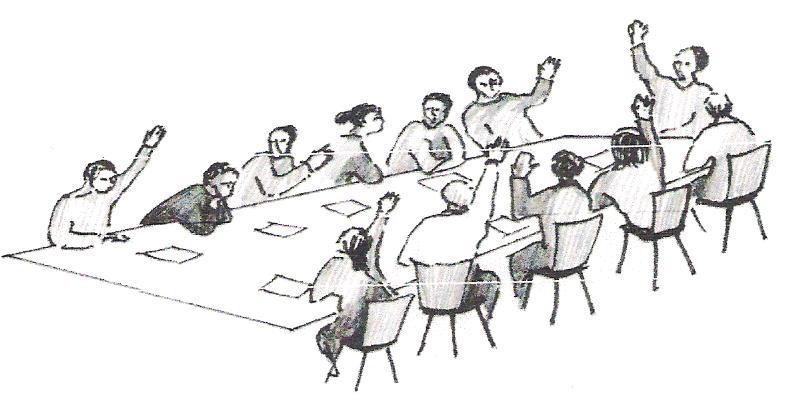 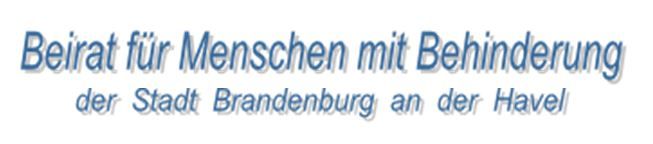 Bewerbungsbogen für die Wahl des Beirates für Menschen mit Behinderung (2019 – 2024)Persönliche Daten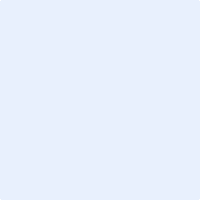 Name:   Vorname:    Straße, Hausnummer:   PLZ:   Geburtsdatum, -ort:   Kontaktdaten (freiwillige Angaben)Telefon:  Handy:  E-Mail:  Informationen zur Arbeit im Beirat für Menschen mit BehinderungSchwerbehinderung:  Warum kandidiere ich:  
  	Ich erkläre mich mit der Kandidatur für die Wahl des Beirates für Menschen mit 
 	Behinderung einverstanden. Meine Daten und das Foto dürfen für die 
 	Bewerberzusammenstellung verwendet und veröffentlicht werden. 
 	Ich bin damit einverstanden, dass meine Daten von der Stadt Brandenburg an der 
 	Havel zur Bearbeitung meiner Bewerbung unter Beachtung der EU-
 	Datenschutzgrundverordnung (EU-DSGVO) verarbeitet werden.Im Rahmen der Bewerbung werden von Ihnen personenbezogene Daten nach EU-DSGVO erhoben und verarbeitet. Informationen über die Verarbeitung personenbezogener Daten in der Stadtverwaltung Brandenburg an der Havel und über Ihre Rechte sowie über Ihre Ansprechpartner in Datenschutzfragen entnehmen Sie bitte der Internetseite unter www.stadt-brandenburg.de/datenschutz inklusive der dort verlinkten Zusatzdokumente. 
Die Einwilligung in die Datenverarbeitung erfolgt auf freiwilliger Basis. Diese Erklärung können Sie jederzeit ohne rechtliche Nachteile beschränken oder widerrufen. Eine nachträgliche Beschränkung oder ein Widerruf der Einwilligung wirken sich dabei nicht für die Vergangenheit, sondern nur für die Zukunft aus. Die Löschung der Daten bestimmt sich nach Art. 17 DSGVO. Hinweis: Die Bewerbung muss bis spätestens 03.06.2019 im Büro der Behindertenbeauftragten eingegangen sein. Die Wahl findet am 17.06.2019 statt.